บันทึกข้อความ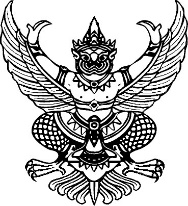 ส่วนราชการ	งานกิจการนักเรียน โรงเรียนบ้านตาขุนวิทยาที่      /2566						                 วันที่........เดือน............พ.ศ............เรื่อง  รายงานผลการเยี่ยมบ้านนักเรียน งานระบบการดูแลช่วยเหลือนักเรียน ประจำปีการศึกษา 2565เรียน	ผู้อำนวยการโรงเรียนบ้านตาขุนวิทยา	เนื่องด้วยการเยี่ยมบ้านนักเรียน เป็นกิจกรรมหนึ่งในระบบการดูแลช่วยเหลือนักเรียนที่มีความสำคัญเป็นอย่างยิ่ง ซึ่งงานกิจการนักเรียน โรงเรียนบ้านตาขุนวิทยา ได้ส่งเสริม สนับสนุน และรณรงค์ให้ครูที่ปรึกษา เยี่ยมบ้านนักเรียนที่ปรึกษาในทุกปีการศึกษา ถือเป็นการสร้างความสัมพันธ์ที่ดี ระหว่างบ้านกับโรงเรียน ผู้ปกครองกับครูที่ปรึกษา ซึ่งจะช่วยเหลือให้ผู้ปกครองนักเรียนและครู ได้ทราบรายละเอียดเกี่ยวกับตัวนักเรียนในทุก ๆ ด้าน เพื่อเป็นแนวทางในการสร้างความร่วมมือที่ดีในการช่วยเหลือป้องกันแก้ไข และพัฒนานักเรียน ที่อยู่ในความปกครอง ให้เป็นคนดี มีคุณธรรม จริยธรรมของสังคมต่อไป	บัดนี้ การเยี่ยมบ้านนักเรียนของนักเรียนชั้นมัธยมศึกษาปีที่...../..... ประจำปีการศึกษา 2565 ได้เสร็จสิ้นบรรลุตามเป้าหมายแล้ว โดยได้รับความร่วมมืออย่างดียิ่งจากครูที่ปรึกษาทุกคน จากจำนวนนักเรียน...... คน ครูที่ปรึกษาได้เยี่ยมบ้านนักเรียนแล้ว จำนวน......... คน คิดเป็นร้อยละ......และยังไม่ได้เยี่ยมบ้าน จำนวน........ คน คิดเป็นร้อยละ.........โดยแสดงรายละเอียดรายงานผลตามเอกสารที่แนบ	จึงเรียนมาเพื่อโปรดทราบ			                                                     ลงชื่อ.............................................							                         (...............................................)       ครูที่ปรึกษา          ความคิดเห็นจากงานกิจการนักเรียน    .........................................................................                 .........................................................................    .........................................................................                 .........................................................................           ลงชื่อ.............................................                                 ลงชื่อ.............................................                    (นางอรณ์สิริ  แก้วปลอด)                                           (นายประเสริฐ  จันทร์ทัน)หัวหน้างานระบบการดูแลช่วยเหลือนักเรียน                         หัวหน้ากลุ่มบริหารงานกิจการนักเรียนความคิดเห็นรองผู้อำนวยการ...................................................................................................................................................................... ......................................................................................................................................................................ความคิดเห็นผู้อำนวยการ...................................................................................................................................................................... ......................................................................................................................................................................                                                                             ว่าที่ร้อยเอก                                                                              (ภูพยงค์  คงชนะ)                                                                               ผู้อำนวยการโรงเรียนบ้านตาขุนวิทยา                        (นายปริวรรต  ธงธวัช)      รองผู้อำนวยการกลุ่มบริหารงานกิจการนักเรียน